По вопросам продаж и поддержки обращайтесь:Единый адрес для всех регионов: ggd@nt-rt.ru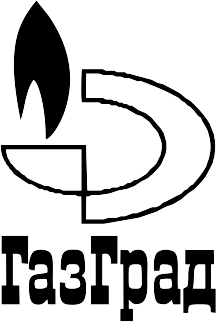 	                                                                         Волгоград (844)278-03-48       Воронеж (473)204-51-73     Екатеринбург (343)384-55-89       		Казань (843)206-01-48  Краснодар (861)203-40-90     Красноярск (391)204-63-61   	                          Москва (495)268-04-70    Нижний Новгород (831)429-08-12        Новосибирск (383)227-86-73  Ростов-на-Дону (863)308-18-15       Самара (846)206-03-16  Санкт-Петербург (812)309-46-40  Саратов (845)249-38-78  Уфа (347)229-48-12Россия, Казахстан и другие страны ТС доставка в любой городОПРОСНЫЙ ЛИСТ ДЛЯ ЗАКАЗА КОТЕЛЬНОЙПостарайтесь максимально подробно заполнить данный опросный листВаш e-mail или телефон для связи  	Наименование и адрес отапливаемого объекта  	Отапливаемый объем каждого здания,	(кв.м.)Тепловая мощность котельной (МВт/ч) (Гкал/ч)	в том числе на отопление	, вентиляцию	, горячее водоснабжение макс.	, средн.  	Тип котельной	(модульная, крышная, пристроенная, реконструкция и т.п.)Основное топливо	, резервное топливо  	 требования по резервному топливу  		Давление газа на вводе в котельную, расчетное	, фактическое макс.	/ мин.  	Необходимость установки ГРУ в котельной	(да/нет),	установка	ГРПШ	Ген- проектировщиком					(да/нет)Водоподготовка		(химическая, электро-магнитная, магнитная), другое	, давление водопроводной воды	МПа.	Анализ воды прилагается  					Необходимость наличия бака запаса подпиточной воды	(да/нет), объем бака  	Требование к узлу учета газа	(тип  счетчика,  корректора по t, по Р) ТУ на узел учета расхода газа прилагается  		Тип тепловой схемы котельной	(обычная, с гидравлической стрелкой, двухконтурная)Необходимость установки мембранных расширительных баков	(да/нет), объем системы  	Необходимость теплосчетчиков	(да/нет), тип теплосчетчика  	Необходимость счетчика горячей воды	(да/нет), тип водосчетчика  	Необходимость счетчика исходной (водопроводной) воды	(да/нет), тип водосчетчикаТребование к регулированию температуры теплоносителя  	 (полуавтоматическое, автоматическое по температуре наружного воздуха)Тип обслуживания котельной	(автоматизированная с выводом сигнализации на диспетчерский пункт, с обслуживающим персоналом с бытовым помещением, беспроводная связь), цифровой менеджер котельной		(да/нет)Материал     покрытия     стен     и     крыши     котельной,     толщина     утеплителя  	 (профнастил, сэндвич панели)Особые условия расположения вводов коммуникаций котельной (надземные, подземные), дымовой трубы, максимальные габариты котельной, прилагается в виде эскиза котельной и эскиза котельной в плане	(да/нет)Цветовая                    гамма                    наружных                    панелей                    котельной  	 (стен и крыши, отделочных уголков)Необходимость разработки проекта на Котельную	(да/нет)Максимальное удаление потребителя от теплоисточника	(м.)Максимальная температура теплоносителя	(95, 110ºС)Потери напора в системе отопления, вентиляции у потребителя	необходимый  напор в систему ГВС  	Отметки уровня котельной и отапливаемых зданий  	Технические условия Госэнергонадзора на проектирование (прилагается №)  	Особые условия Заказчика  	Заказчик (предприятие, адрес, телефон-факс)  	Единый адрес для всех регионов: ggd@nt-rt.ruВолгоград (844)278-03-48       Воронеж (473)204-51-73     Екатеринбург (343)384-55-89    Казань (843)206-01-48  Краснодар (861)203-40-90     Красноярск (391)204-63-61    Москва (495)268-04-70    Нижний Новгород (831)429-08-12        Новосибирск (383)227-86-73Ростов-на-Дону (863)308-18-15       Самара (846)206-03-16  Санкт-Петербург (812)309-46-40Саратов (845)249-38-78  Уфа (347)229-48-12Россия, Казахстан и другие страны ТС доставка в любой город